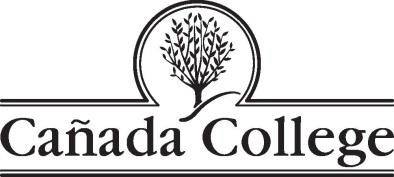 Educational Master Plan Task Force Meeting AGENDAWednesday, September 1, 2021ZOOM Meeting: https://smccd.zoom.us/j/85817995602MEETING TIME: 8:30 – 9:30 a.m. EMP Task Force membersTask Force Tri-Chairs:David Eck, Academic Senate PresidentRoslind Young, Classified Senate PresidentKaren Engel, Dean of Planning, Research, Innovation & Effectiveness and Accreditation Liaison OfficerFaculty Members:Humanities and Social Sciences Division Rep:  Alicia AguirreBusiness, Design and Workforce Division Rep:  TBDScience and Technology Division Rep:  TBDKinesiology, Athletics and Dance Division Rep:  Vera QuijanoCounseling Division Rep:  TBDLearning Assessment Coordinator:  Jessica KavenClassified Staff Representatives:Outreach & Welcome Center Rep:  Jeanne StalkerStudent Success Team Retention Specialist Rep:  Nimsi GarciaTransfer Services Rep:  Mary HoInstructional Division Rep:  Krystal MartinezInstructional Technologist:  Allison HughesStudent Representatives: To be appointed by the Associated Students of Cañada College (ASCC) Administrators:  College Cabinet members invited to participate throughout the processStaff Support:  The Office of Planning, Research & Institutional Effectiveness will provide staff support, research, analysis and writing throughout the process AGENDA ITEMDISCUSSION LEADERTYPE OF ITEMTIMEWelcome & IntroductionsVerify meeting notes from previous meetingDavid EckRoslind YoungWelcome5 minutesIntroduction Interim President LopezIntroduction and Context - setting5 minutesReview of updated meeting schedule for 2021-22David EckRoslind YoungCalendar Review5 minutesPreparing for SCUP Training Sessions in SeptemberKaren Engel, PRIEAccess to the Learning Management SystemTraining components and preparation required20 minutesMaterials to Review prior to September 8, 2021Karen Engel, PRIECañada OverviewCommunity College Case StudyRole of Áse Power Consult and listening sessions15 minutesMeeting ClosureMeeting ClosureMeeting ClosureMeeting Closure